BASAMAK DEĞERİDERS: MATEMATİKDERS KAZANIMLARI:    1)  Söylenen iki basamaklı doğal sayıyı basamak değerlerine ayırır.                                2) Söylenen üç basamaklı doğal sayıyı basamak değerlerine ayırır.KULLANILAN MALZEMELER:  Renkli karton, makas, yapıştırıcı.KULLANIM VE YAPIM KILAVUZU: bilgisayar yardımıyla ya da kendi el yazınızla basamak değerlerini yazıyoruz.(Birler,onlar,yüzler) oluşturduğumuz basamak değerlerini kartonun üst kısmına yapıştırıyoruz ve bölümlerini ayırıyoruz. Alt kısına da sayı kısmı oluşturuyoruz. Öğrencimizden yazmasını isteyeceğimiz sayı için. Elimizdeki sayı kartlarını ya da önceden oluşturduğumuz rakamları sayı kısmına koyup,öğrencimizden basamak değerini göre sayıları basamaklarına koymasını istiyoruz.Örneğin; 35 sayısını ele alalım. 35 sayısını çözümlersek (3 onluk + 5 birlik)  öğrencimizden  3 tane 10 sayısını onlar basamağına,5 tane 1 rakamını da birler basamağına koymasını amaçlarız.   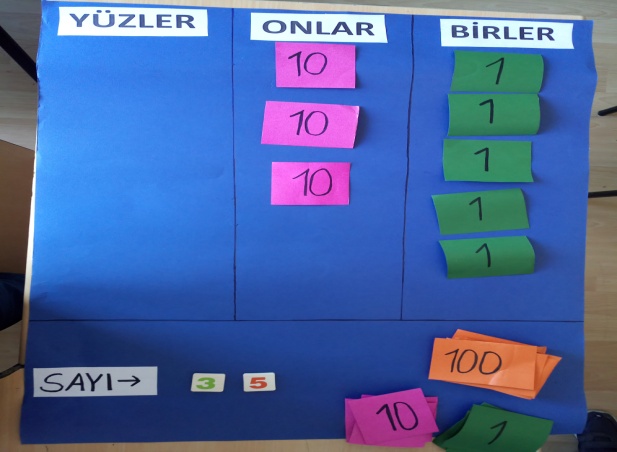 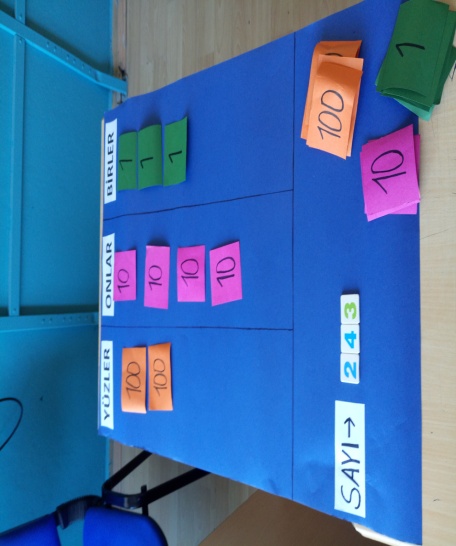 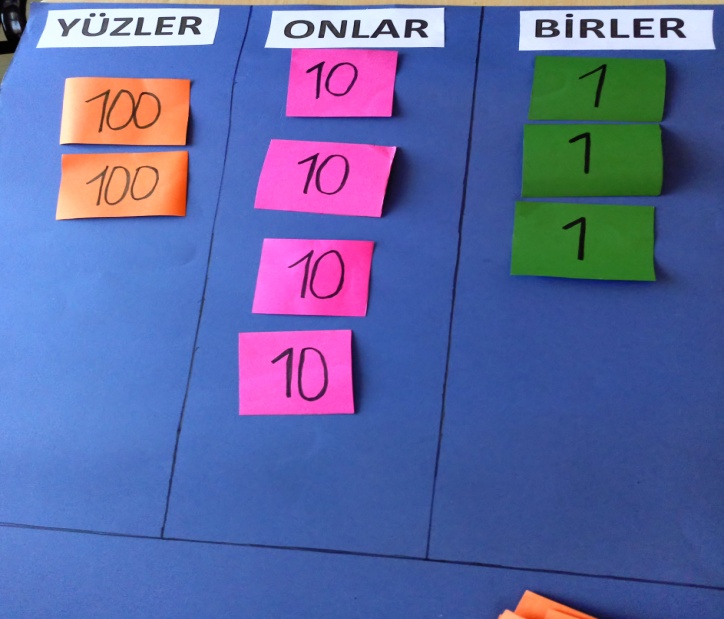 